 Gældende fra september 2022 Gældende fra september 2022Den studerendes studieaktivitet:Den studerendes dokumentation af studieaktivitet (udfyldes af studerende):Mødepligt i praktikken = 300 timer fordelt på 10 uger Dokumentation af egen studietid (11 timer pr. uge) for opnåelse af 1½ ECTS pr. uge. Studieaktiviteter dokumenteres på ”To do Liste”.Uddannelseselement: Sygeplejepraksis og klinisk beslutningstagen       Materiale til studieaktivitet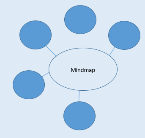 2. semester”To do liste”Stud:Stud:       Materiale til studieaktivitet2. semester”To do liste”Periode:Periode:       Materiale til studieaktivitet2. semester”To do liste”Sygehus:Afsnit:       Materiale til studieaktivitet2. semester”To do liste”AKU/KKU:Initialer:       Materiale til studieaktivitet2. semester”To do liste”KV:Initialer:                                                                         AnsvarligOpgaverKKU/AKU/KVDato og initialerStud.Dato og initialerVelkomstbrev inkl. arbejdsplan Praktikportal (PP)Under fanen oversigt i PPTjekke Tryg-brandskolebevis max. 1 år gammelVejl. tjekkerStud. Upload I PPStikskadebevis – PLAN2LEARN –søg undgå stikskaderVejl. tjekkerStud. e-læringUdlevere ”Materiale til studieaktivitet”.Udlevere og gennemgå introprogram (eget afsnit)IT oprettelse Vejl. opretter D4 363654Stud. læser D4 333749Besvare elektronisk evalueringsskema Stud. besvare, se QR på introprogramDokumentere forløb i PP rettidigtReturnere ID-kort til driftsafdelingenUddannelsessamtaler og feedback (studerende er medansvarlig for udfyldelse)Uddannelsessamtaler og feedback (studerende er medansvarlig for udfyldelse)Uddannelsessamtaler og feedback (studerende er medansvarlig for udfyldelse)Uddannelsessamtaler og feedback (studerende er medansvarlig for udfyldelse)Uddannelsessamtaler og feedback (studerende er medansvarlig for udfyldelse)Fælles forpligtende aftale om forventninger, studieaktiviteter, mødeplan osv. Se s. 5Fælles forpligtende aftale om forventninger, studieaktiviteter, mødeplan osv. Se s. 5Fælles forpligtende aftale om forventninger, studieaktiviteter, mødeplan osv. Se s. 5Dato:Dato:Du uploader resumé i praktikportalenDu uploader resumé i praktikportalenDu uploader resumé i praktikportalenDato:Dato:Studieaktivitet ISygeplejefaglige interventioner i stabile og komplekse pleje- og behandlingsforløb. Studieaktiviteten omfatter en mundtlig præsentation af en udført intervention med afsæt i en sygeplejefaglig problemstilling og med argumentation for klinisk beslutningstagen ud fra sygeplejens videngrundlag. Studieaktivitet ISygeplejefaglige interventioner i stabile og komplekse pleje- og behandlingsforløb. Studieaktiviteten omfatter en mundtlig præsentation af en udført intervention med afsæt i en sygeplejefaglig problemstilling og med argumentation for klinisk beslutningstagen ud fra sygeplejens videngrundlag. Studieaktivitet ISygeplejefaglige interventioner i stabile og komplekse pleje- og behandlingsforløb. Studieaktiviteten omfatter en mundtlig præsentation af en udført intervention med afsæt i en sygeplejefaglig problemstilling og med argumentation for klinisk beslutningstagen ud fra sygeplejens videngrundlag. Dato:Feedback på interventionerDato:Feedback på interventionerDu uploader 2 dispositioner i praktikportalenDu uploader 2 dispositioner i praktikportalenDu uploader 2 dispositioner i praktikportalenDato:Dato:Studieaktivitet IIStudieaktivitet IIStudieaktivitet IIStudieaktivitet IIStudieaktivitet IIØve dig i medicinhåndteringUdarbejde to beskrivelser Afleveret – Dato:Mundtlig feedback - Dato:Afleveret – Dato:Mundtlig feedback - Dato:Afleveret – Dato:Mundtlig feedback - Dato:Afleveret – Dato:Mundtlig feedback - Dato:Du uploader de to beskrivelser i praktikportalenDu uploader de to beskrivelser i praktikportalenDato:                   Dato:Dato:                   Dato:Dato:                   Dato:2. semester 1. periode: Vejleder dokumenterer mødepligt i slutningen af praktikken2. semester 1. periode: Vejleder dokumenterer mødepligt i slutningen af praktikkenTimer i alt:Timer i alt:Dato:2. semester 2. periode:  Vejleder dokumenterer forventelig mødepligt i PP, ca. 4 uger før praktikken slutter. Dato fremgår i PP.2. semester 2. periode:  Vejleder dokumenterer forventelig mødepligt i PP, ca. 4 uger før praktikken slutter. Dato fremgår i PP.Timer i alt:Timer i alt:Dato:Ekstern klinisk prøveEkstern klinisk prøveDato: Dato: Dato: Introduktionsprogram Introduktionsprogram Introduktionsprogram Introduktionsprogram Emnerne kan indsættes i afsnittets øvrige introduktionsmaterialeEmnerne kan indsættes i afsnittets øvrige introduktionsmaterialeEmnerne kan indsættes i afsnittets øvrige introduktionsmaterialeEmnerne kan indsættes i afsnittets øvrige introduktionsmaterialeDatoEmne BemærkningerVejleder sørger for:Dato/Sign.:Uniform, Omklædningsforhold, personaleskab, duftpolitikAlt om din praktik - Region Sjælland - Vi er til for dig (regionsjaelland.dk)Sikkerhed og fortrolighed ved personhenførbare data  Alt om din praktik - Region Sjælland - Vi er til for dig (regionsjaelland.dk)Introduktion til D4 kliniske retningslinjer – f.eks. håndhygiejne, EWS, forflytningBeredskabsplan og placering af: brandslukningsudstyr, NødudgangeTlf. nr. ved brandHandling ift. hjerte- lungeredning(udlevering af tlf. nr.)Basal Hjerte- lunge træning redning på skolenOpfølgning på UTH Alt om din praktik - Region Sjælland - Vi er til for dig (regionsjaelland.dk)Undervisning i forflytning, eget regi (husk: forflytningsvejl.)SP sidemandsoplæring og evt. andre lokale tilbudLægemiddelgivning for studerendeDok.Nr.: 235495Studerende i studiejobsDok. Nr.: 326197Introduktion i afsnittet BemærkningerVejleder – Dato/Sign. Arbejdskultur – syge- raskmelding til afsnittetPersonale Studerende – elever i afdelingenUddannelsesspecifikke emnerBemærkningerVejleder – Dato/Sign.Planlægning og aftaler ift.Arbejdsplan 30 timer iGennemsnit/ ugeBeskrivelse af klinisk uddannelsesstedLæringsmiljø – studierumUndervisningstilbud i afsnittetElektronisk evaluering – skema er på hjemmeside eller brug denne QR-kode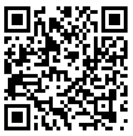 IndledningIndledningIndledningIndledning2. Semesters tema er klinisk beslutningstagen i stabile og komplekse pleje- og behandlingsforløb. Semesteret er opdelt i 3 tematikker:  Klinisk beslutningstagning og evidensbaseret sygepleje Sygeplejefaglige interventioner i stabile og komplekse pleje- og behandlingsforløb Klinisk beslutningstagen og sygepleje i praksis (10 uger i praktik)Beskrivelse af tematikken: Klinisk beslutningstagen og sygepleje i praksis (15 ects – 10 uger): Klinisk beslutningstagen og sygepleje i praksis er en tematik, som foregår på godkendte praktiksteder. I praktikperioden skal du udføre sygeplejefaglige interventioner i stabile og komplekse pleje- og behandlingsforløb. Du skal anvende og begrunde klinisk beslutningstagen ud fra forskellige former for viden og i samspil med patienter, borgere og pårørende. Du skal desuden inddrage metoder og standarder for kvalitetssikring og patientsikkerhed fx kliniske retningslinjer, dokumentation og utilsigtede hændelser. Ydermere skal du inden for sygeplejerskens ansvars og kompetenceområde håndtere og administrere medicin til udvalgte patienter/borgere og generelt videreudvikle din faglige og professionelle identitet jf. uddannelsesplan.Studieaktiviteterne i praktikperiodenI praktikperioden skal du arbejde med forskellige studieaktiviteter herunder:Sygeplejefaglige interventioner i stabile og komplekse pleje- og behandlingsforløb. Studieaktiviteten omfatter en mundtlig præsentation af en udført intervention med afsæt i en sygeplejefaglig problemstilling og med argumentation for klinisk beslutningstagen ud fra sygeplejens videngrundlag. Øvelse i medicinhåndtering. Gennem hele praktikforløbet skal du inden for sygeplejerskens ansvars og kompetenceområde håndtere og administrere medicin til udvalgte patienter/borgere. Du skal skriftligt beskrive din medicinhåndtering ifm. 2 forskellige patient-/borgerforløb.Yderligere beskrivelse af studieaktiviteterne finder du længere nede i materialet. Din kliniske vejleder giver mundtlig feedback på studieaktiviteterne. Studieaktiviteterne og feedback relateret hertil indgår i mødepligten i praktikperioden.Semesterprøven på 2. semester Prøven er en ekstern, mundtlig og individuel prøve. Prøven er klinisk og afspejler mål for læringsudbytte for hele semesteret svarende til 30 ECTS. Prøven afholdes i slutningen af semesteret og opfyldelse af mødepligten i praktikken er en forudsætning for, at du kan gå til prøven.Prøven foregår i et simulationslaboratorium eller lignende på enten et praktiksted eller et af uddannelsesinstitutionens udbudssteder i henholdsvis Roskilde, Holbæk, Slagelse, Næstved eller Nyk. F. Eksaminatorer ved prøven er klinisk vejleder og en underviser fra uddannelsesinstitutionen. Begge eksaminatorer har notatpligt. Derudover deltager ekstern censor. Studerende skal være iført uniform. Til prøven trækker du en case, som danner grundlag for den mundtlige eksamination.Fra du trækker casen har du cirka 40 minutters forberedelse inden eksaminationen. I forberedelsen er det tilladt at medbringe hjælpemidler.Den mundtlige del af prøven har en samlet varighed af 30 minutter eksklusiv votering. Du præsenterer indledningsvis patienten kort og hvad du ønsker at demonstrere. Du har 10 minutter i alt til at demonstrere, forklare og begrunde én udvalgt sygeplejefaglig intervention i relation til patienten/borgens situation i casen.I den efterfølgende eksamination (20 minutter) tager eksaminatorerne og censor udgangspunkt i casen, din demonstration og i mål for læringsudbytte for 2. semester. Under den mundtlige eksamination skal du være parat til at: Redegøre for hvilket videngrundlag du trækker på i forbindelse med klinisk beslutningstagenAnvende kliniske metoder for at sikre evidensbaseret sygeplejepraksis Anvende udvalgte metoder og standarder for kvalitetssikring og patientsikkerhed fx ved inddragelse af relevante kliniske retningslinjerForklare de anatomiske, fysiologiske og patofysiologiske mekanismer i relation til den sygeplejefaglige problemstilling og den valgte interventionInddrage relevant viden i forhold til patientens/borgerens aktuelle ernæringstilstand/-udfordringer og komme med forslag til konkrete sygeplejefaglige interventioner Inddrage viden om mikrobiologi fx i forhold til hygiejniske principper, afbrydelse af smittekæder, forebyggelse af infektioner m.v. Inddrage viden om farmakologi med udgangspunkt i det specifikke lægemiddel anført i casen samt håndteringen af dette.Efter den mundtlige eksamination har eksaminatorerne og censor cirka 10 minutter til votering og tilbagemelding. Du kan ikke overvære voteringen. Prøvens bedømmelse sker på grundlag af dit indledende oplæg og den efterfølgende eksamination i forhold til mål for læringsudbytte for 2. semester. Bedømmelsen sker efter 7-trinsskalaen. Prøven er bestået, når du har opnået karakteren 02 eller derover. Beståede prøver kan ikke tages om. Bestås prøven ikke, indstilles du til omprøve jf. Prøveregler for Professionshøjskolen Absalon.Læringsfremmende feedback På 2. semester arbejder du med portfolio, som skal gøre dig bevidst om dine læreprocesser i relation til semesterets mål for læringsudbytte samt udvikle din evne til at reflektere over og koble teoretisk og klinisk undervisning. Dette med henblik på at skabe sammenhæng mellem semestrets forskellige aktiviteter. På semesteret arbejdes der systematisk og kontinuerligt med feedup- back og -forward, med det formål at styrke dit læringsforløb og –udbytte. Feedup- back og -forward foregår i en interaktion mellem undervisere, kliniske vejledere og/eller medstuderende med fokus på udvikling af viden, færdigheder og kompetencer. Feedup- back og -forward sigter mod udvikling af studerendes læringsstrategier og læringskompetencer med henblik på at øge læringsfremmende processer/aktiviteter og dermed skabe ansvar for egen læring og øge graden af forpligtelse over for medstuderende og studiemiljøet. Jf. uddannelsesplan.Formål med mindmaps:For at du lettere kan arbejde med mål for læringsudbytte for 2. semester, har vi beskrevet læringsaktiviteter, som du skal arbejde med i mindmaps: Ernæring og væskebalance, hygiejne, dokumentation m. fl. Du og din vejleder forholder jer løbende til mål for læringsudbytte og midtvejs samt afslutningsvis i praktikken, laver I en status over din opnåede viden og færdigheder. Hver gang I laver en status, noterer du det i din portfolio, så du har styr på, hvad du skal arbejde med fremadrettet. Du skal opnå viden, færdigheder og kompetencer indenfor de temaer, der er beskrevet i de forskellige mindmaps.  Når du øver dig i praksis opnår du færdigheder og kompetencer indenfor temaerne. Indenfor hvert tema i de pågældende mindmaps skal du koble de forskellige vidensformer (Anvend KROB modellen som beskriver: viden fra erfaring, fra og om patient, lokale ressourcer og fra forskning).Indenfor personlig hygiejne skal du bl.a.:Kende gældende retningslinjerKoble teori omkring omsorg/egenomsorgHuden og cellerneAnatomi og fysiologiMikrobiologiSygdomslære Blufærdighed, etik og kultur Sociologi 2. Semesters tema er klinisk beslutningstagen i stabile og komplekse pleje- og behandlingsforløb. Semesteret er opdelt i 3 tematikker:  Klinisk beslutningstagning og evidensbaseret sygepleje Sygeplejefaglige interventioner i stabile og komplekse pleje- og behandlingsforløb Klinisk beslutningstagen og sygepleje i praksis (10 uger i praktik)Beskrivelse af tematikken: Klinisk beslutningstagen og sygepleje i praksis (15 ects – 10 uger): Klinisk beslutningstagen og sygepleje i praksis er en tematik, som foregår på godkendte praktiksteder. I praktikperioden skal du udføre sygeplejefaglige interventioner i stabile og komplekse pleje- og behandlingsforløb. Du skal anvende og begrunde klinisk beslutningstagen ud fra forskellige former for viden og i samspil med patienter, borgere og pårørende. Du skal desuden inddrage metoder og standarder for kvalitetssikring og patientsikkerhed fx kliniske retningslinjer, dokumentation og utilsigtede hændelser. Ydermere skal du inden for sygeplejerskens ansvars og kompetenceområde håndtere og administrere medicin til udvalgte patienter/borgere og generelt videreudvikle din faglige og professionelle identitet jf. uddannelsesplan.Studieaktiviteterne i praktikperiodenI praktikperioden skal du arbejde med forskellige studieaktiviteter herunder:Sygeplejefaglige interventioner i stabile og komplekse pleje- og behandlingsforløb. Studieaktiviteten omfatter en mundtlig præsentation af en udført intervention med afsæt i en sygeplejefaglig problemstilling og med argumentation for klinisk beslutningstagen ud fra sygeplejens videngrundlag. Øvelse i medicinhåndtering. Gennem hele praktikforløbet skal du inden for sygeplejerskens ansvars og kompetenceområde håndtere og administrere medicin til udvalgte patienter/borgere. Du skal skriftligt beskrive din medicinhåndtering ifm. 2 forskellige patient-/borgerforløb.Yderligere beskrivelse af studieaktiviteterne finder du længere nede i materialet. Din kliniske vejleder giver mundtlig feedback på studieaktiviteterne. Studieaktiviteterne og feedback relateret hertil indgår i mødepligten i praktikperioden.Semesterprøven på 2. semester Prøven er en ekstern, mundtlig og individuel prøve. Prøven er klinisk og afspejler mål for læringsudbytte for hele semesteret svarende til 30 ECTS. Prøven afholdes i slutningen af semesteret og opfyldelse af mødepligten i praktikken er en forudsætning for, at du kan gå til prøven.Prøven foregår i et simulationslaboratorium eller lignende på enten et praktiksted eller et af uddannelsesinstitutionens udbudssteder i henholdsvis Roskilde, Holbæk, Slagelse, Næstved eller Nyk. F. Eksaminatorer ved prøven er klinisk vejleder og en underviser fra uddannelsesinstitutionen. Begge eksaminatorer har notatpligt. Derudover deltager ekstern censor. Studerende skal være iført uniform. Til prøven trækker du en case, som danner grundlag for den mundtlige eksamination.Fra du trækker casen har du cirka 40 minutters forberedelse inden eksaminationen. I forberedelsen er det tilladt at medbringe hjælpemidler.Den mundtlige del af prøven har en samlet varighed af 30 minutter eksklusiv votering. Du præsenterer indledningsvis patienten kort og hvad du ønsker at demonstrere. Du har 10 minutter i alt til at demonstrere, forklare og begrunde én udvalgt sygeplejefaglig intervention i relation til patienten/borgens situation i casen.I den efterfølgende eksamination (20 minutter) tager eksaminatorerne og censor udgangspunkt i casen, din demonstration og i mål for læringsudbytte for 2. semester. Under den mundtlige eksamination skal du være parat til at: Redegøre for hvilket videngrundlag du trækker på i forbindelse med klinisk beslutningstagenAnvende kliniske metoder for at sikre evidensbaseret sygeplejepraksis Anvende udvalgte metoder og standarder for kvalitetssikring og patientsikkerhed fx ved inddragelse af relevante kliniske retningslinjerForklare de anatomiske, fysiologiske og patofysiologiske mekanismer i relation til den sygeplejefaglige problemstilling og den valgte interventionInddrage relevant viden i forhold til patientens/borgerens aktuelle ernæringstilstand/-udfordringer og komme med forslag til konkrete sygeplejefaglige interventioner Inddrage viden om mikrobiologi fx i forhold til hygiejniske principper, afbrydelse af smittekæder, forebyggelse af infektioner m.v. Inddrage viden om farmakologi med udgangspunkt i det specifikke lægemiddel anført i casen samt håndteringen af dette.Efter den mundtlige eksamination har eksaminatorerne og censor cirka 10 minutter til votering og tilbagemelding. Du kan ikke overvære voteringen. Prøvens bedømmelse sker på grundlag af dit indledende oplæg og den efterfølgende eksamination i forhold til mål for læringsudbytte for 2. semester. Bedømmelsen sker efter 7-trinsskalaen. Prøven er bestået, når du har opnået karakteren 02 eller derover. Beståede prøver kan ikke tages om. Bestås prøven ikke, indstilles du til omprøve jf. Prøveregler for Professionshøjskolen Absalon.Læringsfremmende feedback På 2. semester arbejder du med portfolio, som skal gøre dig bevidst om dine læreprocesser i relation til semesterets mål for læringsudbytte samt udvikle din evne til at reflektere over og koble teoretisk og klinisk undervisning. Dette med henblik på at skabe sammenhæng mellem semestrets forskellige aktiviteter. På semesteret arbejdes der systematisk og kontinuerligt med feedup- back og -forward, med det formål at styrke dit læringsforløb og –udbytte. Feedup- back og -forward foregår i en interaktion mellem undervisere, kliniske vejledere og/eller medstuderende med fokus på udvikling af viden, færdigheder og kompetencer. Feedup- back og -forward sigter mod udvikling af studerendes læringsstrategier og læringskompetencer med henblik på at øge læringsfremmende processer/aktiviteter og dermed skabe ansvar for egen læring og øge graden af forpligtelse over for medstuderende og studiemiljøet. Jf. uddannelsesplan.Formål med mindmaps:For at du lettere kan arbejde med mål for læringsudbytte for 2. semester, har vi beskrevet læringsaktiviteter, som du skal arbejde med i mindmaps: Ernæring og væskebalance, hygiejne, dokumentation m. fl. Du og din vejleder forholder jer løbende til mål for læringsudbytte og midtvejs samt afslutningsvis i praktikken, laver I en status over din opnåede viden og færdigheder. Hver gang I laver en status, noterer du det i din portfolio, så du har styr på, hvad du skal arbejde med fremadrettet. Du skal opnå viden, færdigheder og kompetencer indenfor de temaer, der er beskrevet i de forskellige mindmaps.  Når du øver dig i praksis opnår du færdigheder og kompetencer indenfor temaerne. Indenfor hvert tema i de pågældende mindmaps skal du koble de forskellige vidensformer (Anvend KROB modellen som beskriver: viden fra erfaring, fra og om patient, lokale ressourcer og fra forskning).Indenfor personlig hygiejne skal du bl.a.:Kende gældende retningslinjerKoble teori omkring omsorg/egenomsorgHuden og cellerneAnatomi og fysiologiMikrobiologiSygdomslære Blufærdighed, etik og kultur Sociologi 2. Semesters tema er klinisk beslutningstagen i stabile og komplekse pleje- og behandlingsforløb. Semesteret er opdelt i 3 tematikker:  Klinisk beslutningstagning og evidensbaseret sygepleje Sygeplejefaglige interventioner i stabile og komplekse pleje- og behandlingsforløb Klinisk beslutningstagen og sygepleje i praksis (10 uger i praktik)Beskrivelse af tematikken: Klinisk beslutningstagen og sygepleje i praksis (15 ects – 10 uger): Klinisk beslutningstagen og sygepleje i praksis er en tematik, som foregår på godkendte praktiksteder. I praktikperioden skal du udføre sygeplejefaglige interventioner i stabile og komplekse pleje- og behandlingsforløb. Du skal anvende og begrunde klinisk beslutningstagen ud fra forskellige former for viden og i samspil med patienter, borgere og pårørende. Du skal desuden inddrage metoder og standarder for kvalitetssikring og patientsikkerhed fx kliniske retningslinjer, dokumentation og utilsigtede hændelser. Ydermere skal du inden for sygeplejerskens ansvars og kompetenceområde håndtere og administrere medicin til udvalgte patienter/borgere og generelt videreudvikle din faglige og professionelle identitet jf. uddannelsesplan.Studieaktiviteterne i praktikperiodenI praktikperioden skal du arbejde med forskellige studieaktiviteter herunder:Sygeplejefaglige interventioner i stabile og komplekse pleje- og behandlingsforløb. Studieaktiviteten omfatter en mundtlig præsentation af en udført intervention med afsæt i en sygeplejefaglig problemstilling og med argumentation for klinisk beslutningstagen ud fra sygeplejens videngrundlag. Øvelse i medicinhåndtering. Gennem hele praktikforløbet skal du inden for sygeplejerskens ansvars og kompetenceområde håndtere og administrere medicin til udvalgte patienter/borgere. Du skal skriftligt beskrive din medicinhåndtering ifm. 2 forskellige patient-/borgerforløb.Yderligere beskrivelse af studieaktiviteterne finder du længere nede i materialet. Din kliniske vejleder giver mundtlig feedback på studieaktiviteterne. Studieaktiviteterne og feedback relateret hertil indgår i mødepligten i praktikperioden.Semesterprøven på 2. semester Prøven er en ekstern, mundtlig og individuel prøve. Prøven er klinisk og afspejler mål for læringsudbytte for hele semesteret svarende til 30 ECTS. Prøven afholdes i slutningen af semesteret og opfyldelse af mødepligten i praktikken er en forudsætning for, at du kan gå til prøven.Prøven foregår i et simulationslaboratorium eller lignende på enten et praktiksted eller et af uddannelsesinstitutionens udbudssteder i henholdsvis Roskilde, Holbæk, Slagelse, Næstved eller Nyk. F. Eksaminatorer ved prøven er klinisk vejleder og en underviser fra uddannelsesinstitutionen. Begge eksaminatorer har notatpligt. Derudover deltager ekstern censor. Studerende skal være iført uniform. Til prøven trækker du en case, som danner grundlag for den mundtlige eksamination.Fra du trækker casen har du cirka 40 minutters forberedelse inden eksaminationen. I forberedelsen er det tilladt at medbringe hjælpemidler.Den mundtlige del af prøven har en samlet varighed af 30 minutter eksklusiv votering. Du præsenterer indledningsvis patienten kort og hvad du ønsker at demonstrere. Du har 10 minutter i alt til at demonstrere, forklare og begrunde én udvalgt sygeplejefaglig intervention i relation til patienten/borgens situation i casen.I den efterfølgende eksamination (20 minutter) tager eksaminatorerne og censor udgangspunkt i casen, din demonstration og i mål for læringsudbytte for 2. semester. Under den mundtlige eksamination skal du være parat til at: Redegøre for hvilket videngrundlag du trækker på i forbindelse med klinisk beslutningstagenAnvende kliniske metoder for at sikre evidensbaseret sygeplejepraksis Anvende udvalgte metoder og standarder for kvalitetssikring og patientsikkerhed fx ved inddragelse af relevante kliniske retningslinjerForklare de anatomiske, fysiologiske og patofysiologiske mekanismer i relation til den sygeplejefaglige problemstilling og den valgte interventionInddrage relevant viden i forhold til patientens/borgerens aktuelle ernæringstilstand/-udfordringer og komme med forslag til konkrete sygeplejefaglige interventioner Inddrage viden om mikrobiologi fx i forhold til hygiejniske principper, afbrydelse af smittekæder, forebyggelse af infektioner m.v. Inddrage viden om farmakologi med udgangspunkt i det specifikke lægemiddel anført i casen samt håndteringen af dette.Efter den mundtlige eksamination har eksaminatorerne og censor cirka 10 minutter til votering og tilbagemelding. Du kan ikke overvære voteringen. Prøvens bedømmelse sker på grundlag af dit indledende oplæg og den efterfølgende eksamination i forhold til mål for læringsudbytte for 2. semester. Bedømmelsen sker efter 7-trinsskalaen. Prøven er bestået, når du har opnået karakteren 02 eller derover. Beståede prøver kan ikke tages om. Bestås prøven ikke, indstilles du til omprøve jf. Prøveregler for Professionshøjskolen Absalon.Læringsfremmende feedback På 2. semester arbejder du med portfolio, som skal gøre dig bevidst om dine læreprocesser i relation til semesterets mål for læringsudbytte samt udvikle din evne til at reflektere over og koble teoretisk og klinisk undervisning. Dette med henblik på at skabe sammenhæng mellem semestrets forskellige aktiviteter. På semesteret arbejdes der systematisk og kontinuerligt med feedup- back og -forward, med det formål at styrke dit læringsforløb og –udbytte. Feedup- back og -forward foregår i en interaktion mellem undervisere, kliniske vejledere og/eller medstuderende med fokus på udvikling af viden, færdigheder og kompetencer. Feedup- back og -forward sigter mod udvikling af studerendes læringsstrategier og læringskompetencer med henblik på at øge læringsfremmende processer/aktiviteter og dermed skabe ansvar for egen læring og øge graden af forpligtelse over for medstuderende og studiemiljøet. Jf. uddannelsesplan.Formål med mindmaps:For at du lettere kan arbejde med mål for læringsudbytte for 2. semester, har vi beskrevet læringsaktiviteter, som du skal arbejde med i mindmaps: Ernæring og væskebalance, hygiejne, dokumentation m. fl. Du og din vejleder forholder jer løbende til mål for læringsudbytte og midtvejs samt afslutningsvis i praktikken, laver I en status over din opnåede viden og færdigheder. Hver gang I laver en status, noterer du det i din portfolio, så du har styr på, hvad du skal arbejde med fremadrettet. Du skal opnå viden, færdigheder og kompetencer indenfor de temaer, der er beskrevet i de forskellige mindmaps.  Når du øver dig i praksis opnår du færdigheder og kompetencer indenfor temaerne. Indenfor hvert tema i de pågældende mindmaps skal du koble de forskellige vidensformer (Anvend KROB modellen som beskriver: viden fra erfaring, fra og om patient, lokale ressourcer og fra forskning).Indenfor personlig hygiejne skal du bl.a.:Kende gældende retningslinjerKoble teori omkring omsorg/egenomsorgHuden og cellerneAnatomi og fysiologiMikrobiologiSygdomslære Blufærdighed, etik og kultur Sociologi 2. Semesters tema er klinisk beslutningstagen i stabile og komplekse pleje- og behandlingsforløb. Semesteret er opdelt i 3 tematikker:  Klinisk beslutningstagning og evidensbaseret sygepleje Sygeplejefaglige interventioner i stabile og komplekse pleje- og behandlingsforløb Klinisk beslutningstagen og sygepleje i praksis (10 uger i praktik)Beskrivelse af tematikken: Klinisk beslutningstagen og sygepleje i praksis (15 ects – 10 uger): Klinisk beslutningstagen og sygepleje i praksis er en tematik, som foregår på godkendte praktiksteder. I praktikperioden skal du udføre sygeplejefaglige interventioner i stabile og komplekse pleje- og behandlingsforløb. Du skal anvende og begrunde klinisk beslutningstagen ud fra forskellige former for viden og i samspil med patienter, borgere og pårørende. Du skal desuden inddrage metoder og standarder for kvalitetssikring og patientsikkerhed fx kliniske retningslinjer, dokumentation og utilsigtede hændelser. Ydermere skal du inden for sygeplejerskens ansvars og kompetenceområde håndtere og administrere medicin til udvalgte patienter/borgere og generelt videreudvikle din faglige og professionelle identitet jf. uddannelsesplan.Studieaktiviteterne i praktikperiodenI praktikperioden skal du arbejde med forskellige studieaktiviteter herunder:Sygeplejefaglige interventioner i stabile og komplekse pleje- og behandlingsforløb. Studieaktiviteten omfatter en mundtlig præsentation af en udført intervention med afsæt i en sygeplejefaglig problemstilling og med argumentation for klinisk beslutningstagen ud fra sygeplejens videngrundlag. Øvelse i medicinhåndtering. Gennem hele praktikforløbet skal du inden for sygeplejerskens ansvars og kompetenceområde håndtere og administrere medicin til udvalgte patienter/borgere. Du skal skriftligt beskrive din medicinhåndtering ifm. 2 forskellige patient-/borgerforløb.Yderligere beskrivelse af studieaktiviteterne finder du længere nede i materialet. Din kliniske vejleder giver mundtlig feedback på studieaktiviteterne. Studieaktiviteterne og feedback relateret hertil indgår i mødepligten i praktikperioden.Semesterprøven på 2. semester Prøven er en ekstern, mundtlig og individuel prøve. Prøven er klinisk og afspejler mål for læringsudbytte for hele semesteret svarende til 30 ECTS. Prøven afholdes i slutningen af semesteret og opfyldelse af mødepligten i praktikken er en forudsætning for, at du kan gå til prøven.Prøven foregår i et simulationslaboratorium eller lignende på enten et praktiksted eller et af uddannelsesinstitutionens udbudssteder i henholdsvis Roskilde, Holbæk, Slagelse, Næstved eller Nyk. F. Eksaminatorer ved prøven er klinisk vejleder og en underviser fra uddannelsesinstitutionen. Begge eksaminatorer har notatpligt. Derudover deltager ekstern censor. Studerende skal være iført uniform. Til prøven trækker du en case, som danner grundlag for den mundtlige eksamination.Fra du trækker casen har du cirka 40 minutters forberedelse inden eksaminationen. I forberedelsen er det tilladt at medbringe hjælpemidler.Den mundtlige del af prøven har en samlet varighed af 30 minutter eksklusiv votering. Du præsenterer indledningsvis patienten kort og hvad du ønsker at demonstrere. Du har 10 minutter i alt til at demonstrere, forklare og begrunde én udvalgt sygeplejefaglig intervention i relation til patienten/borgens situation i casen.I den efterfølgende eksamination (20 minutter) tager eksaminatorerne og censor udgangspunkt i casen, din demonstration og i mål for læringsudbytte for 2. semester. Under den mundtlige eksamination skal du være parat til at: Redegøre for hvilket videngrundlag du trækker på i forbindelse med klinisk beslutningstagenAnvende kliniske metoder for at sikre evidensbaseret sygeplejepraksis Anvende udvalgte metoder og standarder for kvalitetssikring og patientsikkerhed fx ved inddragelse af relevante kliniske retningslinjerForklare de anatomiske, fysiologiske og patofysiologiske mekanismer i relation til den sygeplejefaglige problemstilling og den valgte interventionInddrage relevant viden i forhold til patientens/borgerens aktuelle ernæringstilstand/-udfordringer og komme med forslag til konkrete sygeplejefaglige interventioner Inddrage viden om mikrobiologi fx i forhold til hygiejniske principper, afbrydelse af smittekæder, forebyggelse af infektioner m.v. Inddrage viden om farmakologi med udgangspunkt i det specifikke lægemiddel anført i casen samt håndteringen af dette.Efter den mundtlige eksamination har eksaminatorerne og censor cirka 10 minutter til votering og tilbagemelding. Du kan ikke overvære voteringen. Prøvens bedømmelse sker på grundlag af dit indledende oplæg og den efterfølgende eksamination i forhold til mål for læringsudbytte for 2. semester. Bedømmelsen sker efter 7-trinsskalaen. Prøven er bestået, når du har opnået karakteren 02 eller derover. Beståede prøver kan ikke tages om. Bestås prøven ikke, indstilles du til omprøve jf. Prøveregler for Professionshøjskolen Absalon.Læringsfremmende feedback På 2. semester arbejder du med portfolio, som skal gøre dig bevidst om dine læreprocesser i relation til semesterets mål for læringsudbytte samt udvikle din evne til at reflektere over og koble teoretisk og klinisk undervisning. Dette med henblik på at skabe sammenhæng mellem semestrets forskellige aktiviteter. På semesteret arbejdes der systematisk og kontinuerligt med feedup- back og -forward, med det formål at styrke dit læringsforløb og –udbytte. Feedup- back og -forward foregår i en interaktion mellem undervisere, kliniske vejledere og/eller medstuderende med fokus på udvikling af viden, færdigheder og kompetencer. Feedup- back og -forward sigter mod udvikling af studerendes læringsstrategier og læringskompetencer med henblik på at øge læringsfremmende processer/aktiviteter og dermed skabe ansvar for egen læring og øge graden af forpligtelse over for medstuderende og studiemiljøet. Jf. uddannelsesplan.Formål med mindmaps:For at du lettere kan arbejde med mål for læringsudbytte for 2. semester, har vi beskrevet læringsaktiviteter, som du skal arbejde med i mindmaps: Ernæring og væskebalance, hygiejne, dokumentation m. fl. Du og din vejleder forholder jer løbende til mål for læringsudbytte og midtvejs samt afslutningsvis i praktikken, laver I en status over din opnåede viden og færdigheder. Hver gang I laver en status, noterer du det i din portfolio, så du har styr på, hvad du skal arbejde med fremadrettet. Du skal opnå viden, færdigheder og kompetencer indenfor de temaer, der er beskrevet i de forskellige mindmaps.  Når du øver dig i praksis opnår du færdigheder og kompetencer indenfor temaerne. Indenfor hvert tema i de pågældende mindmaps skal du koble de forskellige vidensformer (Anvend KROB modellen som beskriver: viden fra erfaring, fra og om patient, lokale ressourcer og fra forskning).Indenfor personlig hygiejne skal du bl.a.:Kende gældende retningslinjerKoble teori omkring omsorg/egenomsorgHuden og cellerneAnatomi og fysiologiMikrobiologiSygdomslære Blufærdighed, etik og kultur Sociologi Beredskabsplan og placering af: brandslukningsudstyrArbejdskultur – syge- raskmelding til afsnittetLæringsmiljø – studierum mm. Sygeplejefaglige interventionerDu skal øve dig i nedenstående interventioner 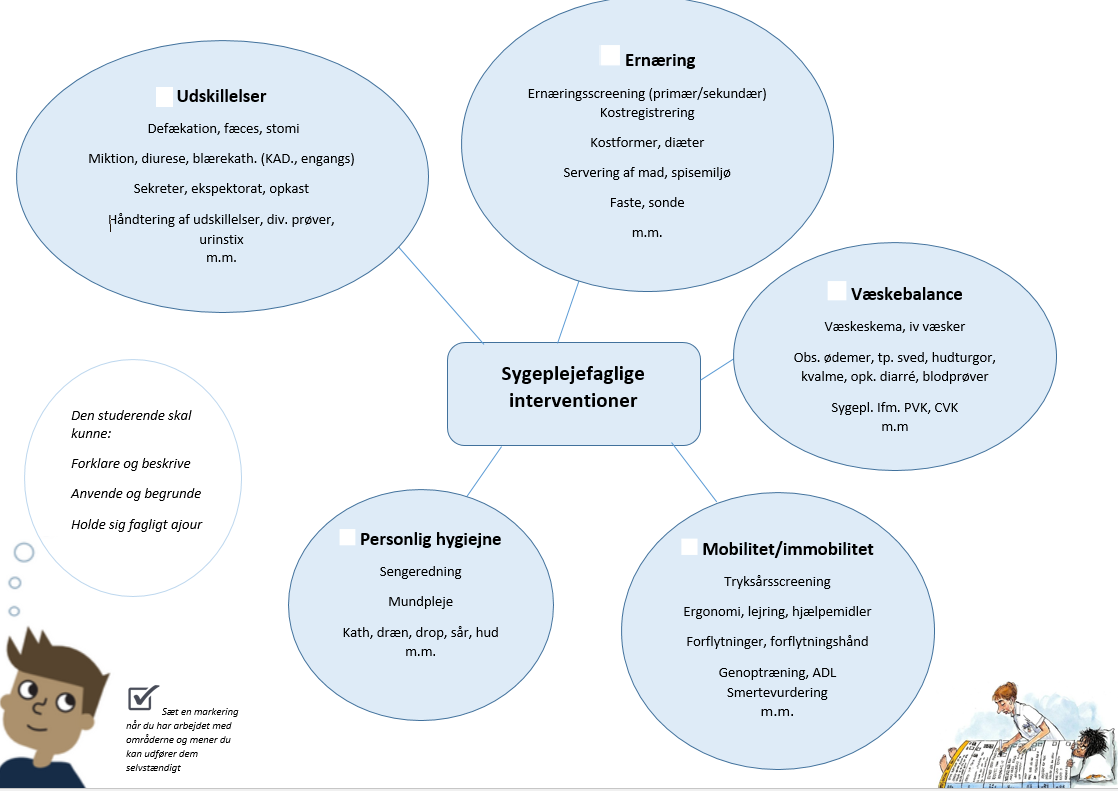 Sygeplejefaglige interventionerDu skal øve dig i nedenstående interventioner.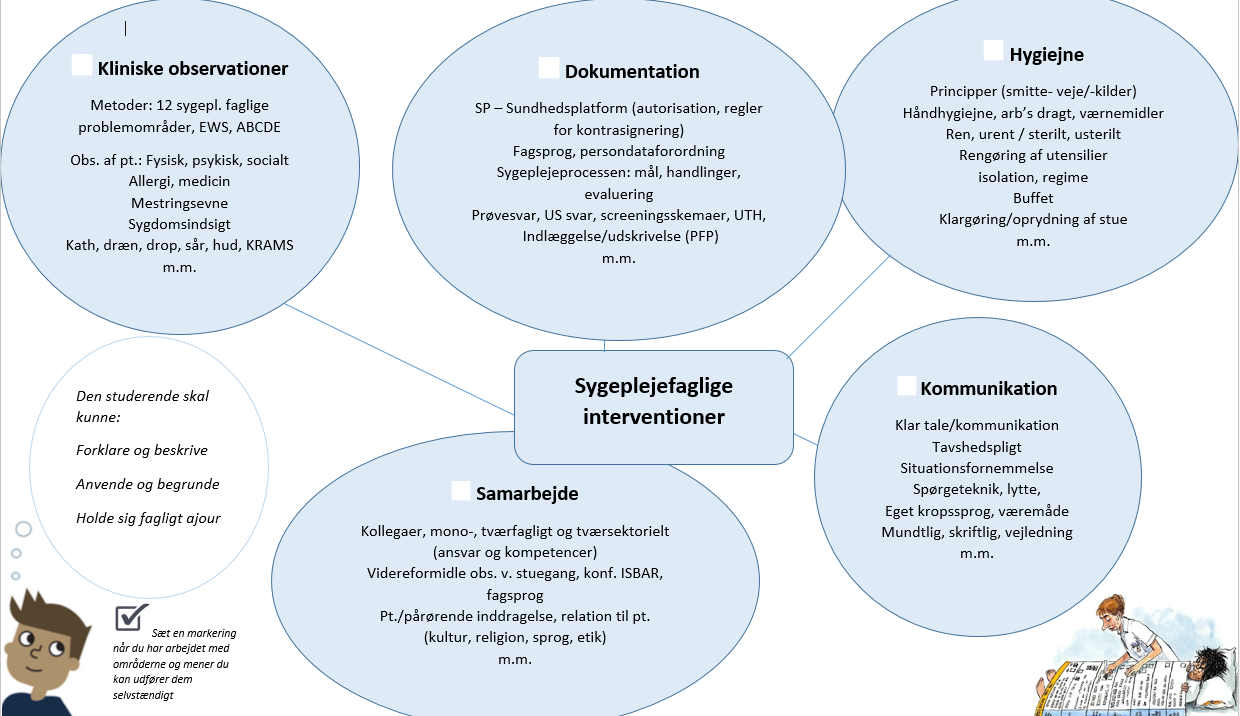 Klinisk beslutningstagenDu skal arbejde med KROB modellen – se nedenstående.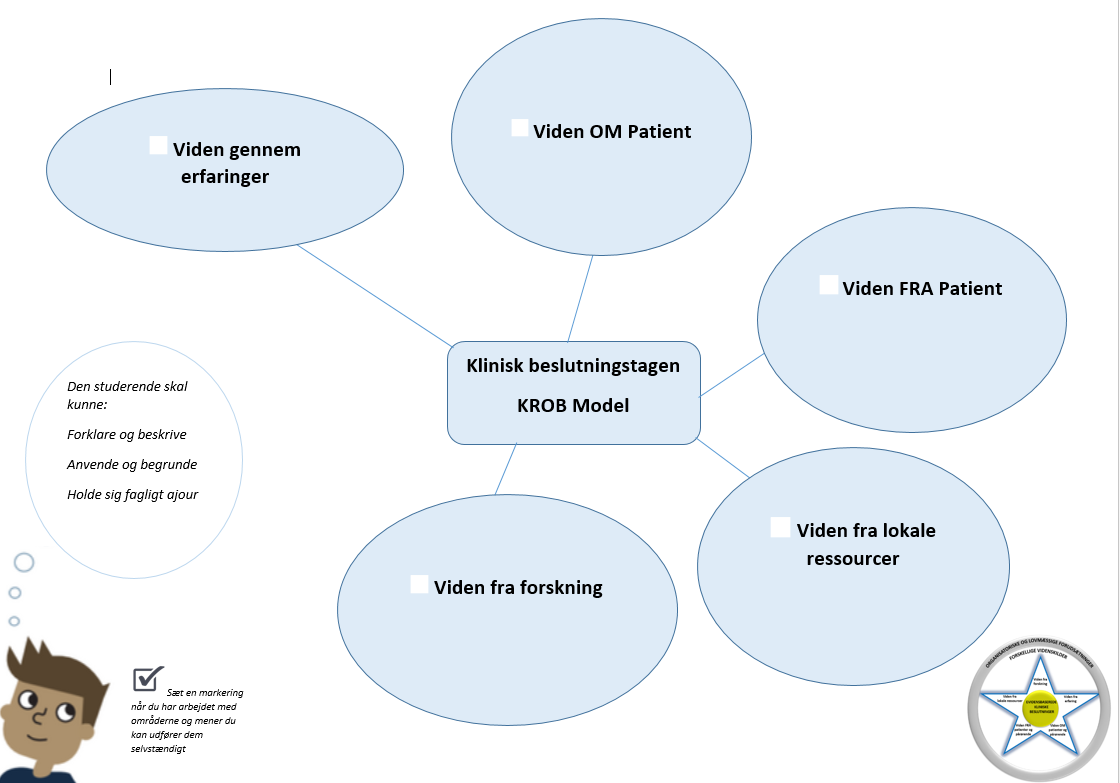 Studieaktivitet ITema: Kliniske beslutningstagen og sygepleje i praksisSygeplejefaglige interventioner i stabile og komplekse pleje- og behandlingsforløb. Herunder mundtlig præsentation af en udført intervention med afsæt i en sygeplejefaglig problemstilling og med argumentation for klinisk beslutningstagen ud fra sygeplejens videngrundlag.Studieaktiviteten skal der arbejdes med gennem hele praktikken, så du kan indstilles til klinisk prøve.For at opnå mødepligten på 300 timer for praktikken, planlægges til ”fælles forpligtende samtale”, hvordan disse timer skal afvikles. Studieaktiviteten er gennemført, når du har uploadet relevant materiale i praktikportalen, se nedenstående:Studieaktiviteten skal der arbejdes med gennem hele praktikken, så du kan indstilles til klinisk prøve.For at opnå mødepligten på 300 timer for praktikken, planlægges til ”fælles forpligtende samtale”, hvordan disse timer skal afvikles. Studieaktiviteten er gennemført, når du har uploadet relevant materiale i praktikportalen, se nedenstående:Semester 2. semester. Tematik: Klinisk beslutningstagen og sygepleje i praksisStudieaktivitet ISygeplejefaglige interventioner i stabile og komplekse pleje- og behandlingsforløb. Herunder mundtlig præsentation af en udført intervention med afsæt i en sygeplejefaglig problemstilling og med argumentation for klinisk beslutningstagen ud fra sygeplejens videngrundlag.Formål Studieaktiviteten retter sig mod nedenstående mål for læringsudbytte:Viden:Kan forklare klinisk beslutningstagen ud fra praksis-, udviklings- og forskningsviden Kan forklare videnformer til systematisk at observere, diagnosticere, kommunikere, vurdere, prioritere, evaluere, dokumentere og justere sygepleje til patient og borger på individ- og gruppeniveau Kan forklare dele af menneskets anatomi, fysiologi og patofysiologi Kan beskrive patientens og borgerens målKan beskrive udvalgte metoder og standarder for kvalitetssikring og patientsikkerhedKan forklare sygeplejefagets værdier samt udvalgte teorier, begreber og metoder Færdighed:Kan anvende og begrunde sygeplejefaglige interventioner i stabile og komplekse pleje- og behandlingsforløbKan anvende og begrunde kliniske beslutningstagen ud fra forskellige former for viden i samspil med patient og borger til systematisk at observere, diagnosticere, vurdere, prioritere, evaluere, dokumentere og justere sygepleje på individ- og gruppeniveau Kompetence:Kan holde sig fagligt ajour ud fra en forståelse for og identifikation af egne læringsprocesser og udviklingsbehovIndhold og metode Studieaktiviteten foregår gennem hele praktikforløbet, hvor du øver dig i klinisk beslutningstagen.Inden studieaktiviteten: Du udvælger hver dag i samråd med vejleder en patient(er)/borger(e). Det må gerne være den samme patient/borger flere dage i træk.Du indsamler data om og observerer patient/borger ud fra sundhedsstyrelsens 12 problemområder mhp. at identificere sygeplejefaglige problemstillinger og træffe kliniske beslutninger ud fra praksis-, udviklings- og forskningsvidenUnder vejledning udvælger og prioriterer du sammen med patienten/borgeren de vigtigste problemstillinger/sundhedsudfordringer og de interventioner, der skal udføresDu øver dig i at inddrage forskellige videnformer og at argumentere fagligt for dine valgte problemstillinger og interventionerDu medvirker til dokumentation af patientens mål og interventionerne i patient/borger-forløbet Du reflekterer dagligt over dine: kliniske beslutninger ud fra KROB modellenudførte interventioner ud fra Bjørks ”Model for praktisk færdighedsudøvelse”. www.rins.dkSelve studieaktivitetenStudieaktiviteten skal forberede dig til den kliniske prøve. Studieaktiviteten afholdes 2 gange i løbet af praktikperioden og har en varighed på max 1 time pr. studerende.Du og vejleder aftaler datoer og tidspunkter for studieaktiviteten. I udvælger i samarbejde en patient/borger. Du forbereder dig og demonstrerer for vejleder udførelsen af en udvalgt intervention.Derefter udarbejder du en disposition, der indeholder nedenstående punkter og som du præsenterer for vejleder og evt. medstuderende:en kort præsentation af patienten/borgerens sygeplejefaglige problemstillingeren begrundelse for de kliniske beslutninger du har truffet på baggrund af patientens/borgers sundhedsudfordringer. Begrundelsen skal underbygges af forskellige videnformer, herunder viden OM og FRA patient/borger samt øvrig praksis-, udviklings- og forskningsviden (KROB modellen)en evaluering af hvordan interventionen blev udført (inddrag gerne Bjørks model for praktisk færdighedsudøvelse).ForudsætningerDu og vejleder forventningsafstemmer ved den fælles forpligtende aftale, hvilke interventioner/aktiviteter du skal øve og hvordan studieaktiviteterne m.m. indgår i mødepligten. Du informeres om de sygeplejefaglige interventioner, der er mulighed for at lære på det enkelte praktiksted. Det er vigtigt, at du øver dig mange gange for at opnå en vis rutine, og du lærer at beskrive og forklare, hvorfor interventionerne gøres forskelligt afhængigt af den enkelte patient og dennes sundhedsudfordringer. At du kan søge, begrunde og anvende kliniske retningslinjer som led i kvalitetssikring og patientsikkerhed f.eks. omhandlende infektionsmedicin, dokumentation, div. screeninger, sygeplejefaglige procedurer/interventioner  At du har kendskab til sygeplejeprocessen At du søger og tilegner dig teoretisk viden – bl.a. anatomi, fysiologi, patofysiologi, sygdomslære m.m. ift. patienters/borgeres sundhedsudfordringerKan anvende KROB modellenKan anvende Bjørks Model for praktisk færdighedsudøvelse.Læringsfremmende feedup, feedback og feedforward De to dispositioner danner grundlag for feedback og feedforward ved studieaktiviteterne ift. følgende: Du skal kunne anvende og begrunde klinisk beslutningstagenDu skal kunne beskrive mål og handlinger i konkrete patient/borger pleje- og behandlingsforløbDu skal kunne evaluere og justere sygeplejen til patienten/borgerenDu skal kunne forklare patientens/borgerens sygdom og problemstillinger ud fra anatomi, fysiologi, patofysiologi, sygdomslæreDu skal kunne begrunde og anvende kliniske metoder f.eks. ABCDE, EWS, Sundhedsstyrelsens 12 sygeplejefaglige områder til systematisk observationDu skal kunne anvende klar og sikker kommunikation f.eks. ISBAR Du skal kunne forklare videnformer ud fra KROB modellenDu skal reflektere over de udførte interventioner vha. Bjørks model for praktisk færdighedsudøvelse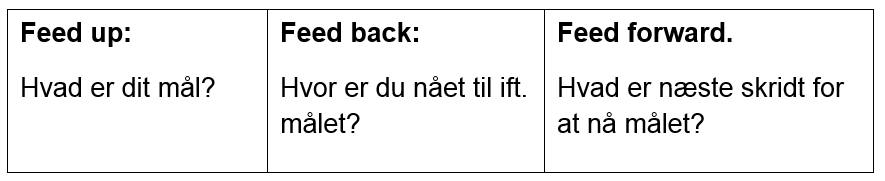 På nogle praktiksteder kan der evt. være mulighed for peer-to -peer drøftelser af indholdet af dine dispositioner med andre studerende ud fra model for praktisk færdighedsudøvelse. Gennemførelseskriterier Når du har:  Arbejdet med de sygeplejefaglige interventionerHar fået feedback og feedforward på de 2 studieaktiviteter Har uploadet 2 dispositioner i praktikportalenbekræfter vejleder i praktikportalen, at studieaktiviteterne er gennemført.Medicinhåndtering Du skal øve dig i nedenstående: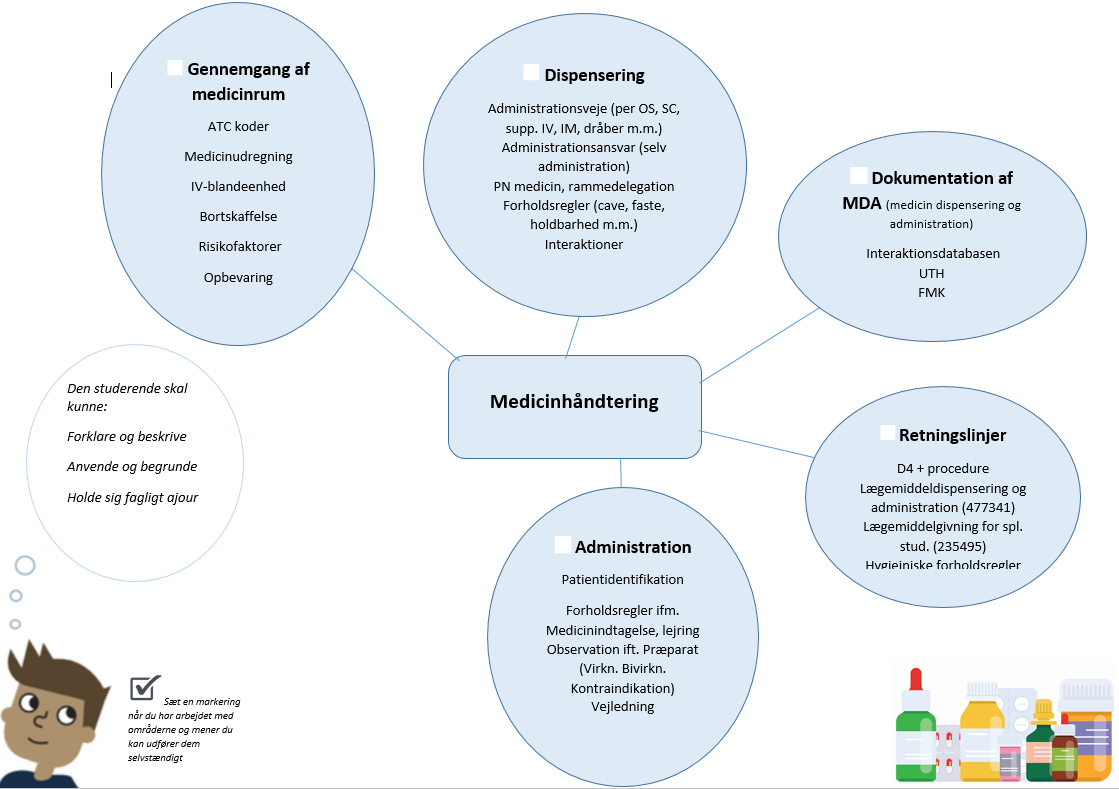 Studieaktivitet IITema: Kliniske beslutningstagen og sygepleje i praksisØvelse i medicinhåndtering samt beskrive to patientforløb Studieaktiviteten består af to dele, som skal gennemføres, så du kan indstilles til klinisk prøve.For at opnå mødepligten på 300 timer for praktikken, planlægges til ”fælles forpligtende samtale”, hvordan disse timer skal afvikles. Studieaktiviteten er gennemført, når du har uploadet relevant materiale i praktikportalen, se nedenstående:Studieaktiviteten består af to dele, som skal gennemføres, så du kan indstilles til klinisk prøve.For at opnå mødepligten på 300 timer for praktikken, planlægges til ”fælles forpligtende samtale”, hvordan disse timer skal afvikles. Studieaktiviteten er gennemført, når du har uploadet relevant materiale i praktikportalen, se nedenstående:Semester 2. semester. Tematik: Klinisk beslutningstagen og sygepleje i praksisStudieaktivitet IIØvelse i medicinhåndteringFormål Studieaktiviteten retter sig mod nedenstående mål for læringsudbytte:Viden:Kan forklare dele af farmakologi, medicinhåndtering, rammeordination og rammedelegeringKan forklare videnformer til systematisk at observere, diagnosticere, kommunikere, vurdere, prioritere, evaluere, dokumentere og justere sygepleje til patient og borger på individ- og gruppeniveau Kan beskrive patientens og borgerens målKan beskrive udvalgte metoder og standarder for kvalitetssikring og patientsikkerhedKan forklare dele af menneskets anatomi, fysiologi og patofysiologi  Kompetence:Kan holde sig fagligt ajour ud fra en forståelse for og identifikation af egne læringsprocesser og udviklingsbehovIndhold og metode Gennem hele praktikforløbet skal du inden for sygeplejerskens ansvars og kompetenceområde håndtere og administrere medicin til udvalgte patienter/borgere. Du introduceres til og oplæres i det kliniske undervisningssteds medicinhåndtering herunder: Lovgivning og retningslinjer Patientsikkerhed og arbejdsmiljøFarmakologi og de mest anvendte præparater samt administration af lægemidler Du arbejder med følgende under vejledning:Identifikation af patient/borgerSøgning af information om præparaters virkning og bivirkninger Dispensering og administration af det kliniske undervisningssteds relevante lægemidler til den udvalgte patient/borger.Du afklarer under vejledning, hvilke observationer, der skal gøres hos patienterne/borgerne ifm. den medicinske behandling.Dokumentation af relevante oplysninger i forbindelse med medicinadministration med anvendelse af fagtermer i det kliniske undervisningssteds elektroniske dokumentations- og registreringssystem.Samarbejde med patienten/borgeren omkring medicinadministrationReagere ved evt. medicineringsfejl og vise kendskab til proceduren herforReagere ved evt. cave og vise kendskab til handlingsmulighederInddragelse af patientens perspektiv i medicinhåndtering Du skal beskrive 2 forskellige patient-/borgerforløb ud fra nedenstående: Du udvælger i samarbejde med den kliniske underviser/vejleder et patient-/borgerforløb, hvor du under vejledning dispenserer og administrerer medicin. Du udvælger og redegør for 2-3 præparater af patientens/borgerens samlede medicin, som du analyserer i forhold til indikation, virkning, bivirkning og evt. cave med afsæt i patientens/borgerens situation Du reflekterer over klinisk beslutningstagen i relation til medicinhåndtering med særligt fokus på administration af lægemidler. Efterfølgende reflekterer du mundtligt over de to patient-/borgerforløb og får feedback fra den kliniske underviser/vejleder.  Forudsætninger  At både du og vejleder ved den fælles forpligtende aftale forventningsafstemmer, hvordan studieaktiviteten m.m. indgår i mødepligtenAt du anvender portfolio   At du har viden om refleksionAt du deltager aktivt i medicineringsprocessenLæringsfremmende feedup, feedback og feedforward Nedenstående danner grundlag for vejleders feedback og feedforward på studieaktiviteten: Du skal under vejledning opnå øvelse i korrekt medicinhåndtering Du skal øve dig i at kunne forklare farmakologi, farmakokinetik, farmakodynamik og lægemiddelbivirkninger ifm. observation af patient/borgerDu skal øve dig i at kunne forklare principper/arbejdsgange/forholdsregler/patientsikkerhed ifm. medicinhåndtering, dokumentationsregler og utilsigtede hændelserDu skal øve dig i at anvende it databaser f.eks. promedicin, interaktionsdatabasen og dokumentere omkring medicinhåndteringen  Du skal kende dit ansvars- og kompetenceområde ifm. medicinhåndteringDu skal kunne reflektere over medicinhåndteringen og holde dig fagligt ajourPå nogle praktiksteder kan der være mulighed for peer-to -peer drøftelser ift. medicinhåndtering med andre studerende.Gennemførelseskriterier Når du har: Øvet dig i medicinhåndtering i praksisUdarbejdet 2 beskrivelser af patient-/borgerforløbFået mundtlig feedback, som er noteret i dine beskrivelserUploadet dine beskrivelser i praktikportalen bekræfter vejleder i praktikportalen, at studieaktiviteterne er gennemført.Bilag til inspiration: Metoder ifm. klinisk beslutningstagen Bilag til inspiration: Metoder ifm. klinisk beslutningstagen Klinisk refleksion over beslutningstagen 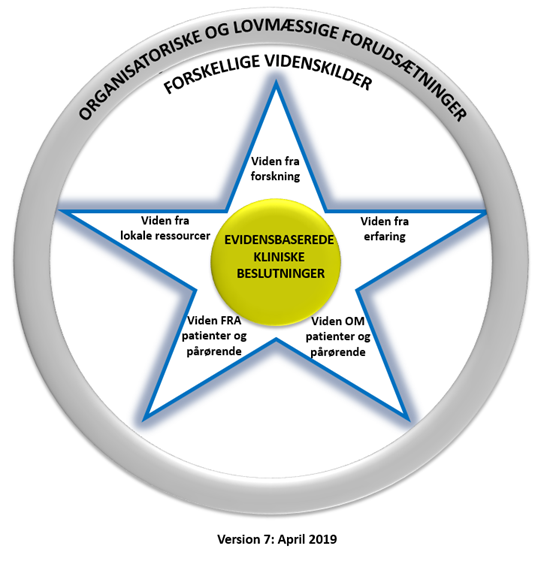 Model for klinisk beslutningstagen (huset)Reference:Nye begreber i sygeplejerskeuddannelse, klinisk beslutningstagen og klinisk lederskab” Artikel i Uddannelsesnyt nr. 3 – 27. årgang 2016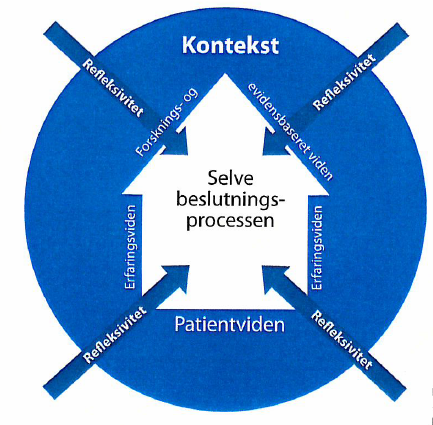 Pædagogisk refleksionsmodelReference:Kvalificering af den kliniske beslutning. Artikel fra sygeplejersken nr. 11 2011 s 54-56, af Jane Færch sygeplejerske, cand. cur. og Camilla Bernild, sygeplejerske, cand. mag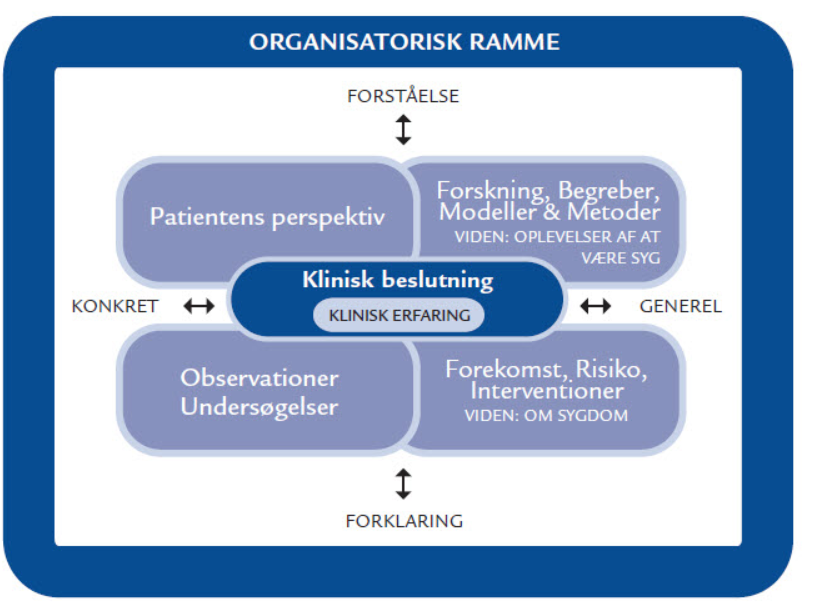 Bilag: Studieaktivitetsmodel Bilag: Studieaktivitetsmodel Bilag: Studieaktivitetsmodel 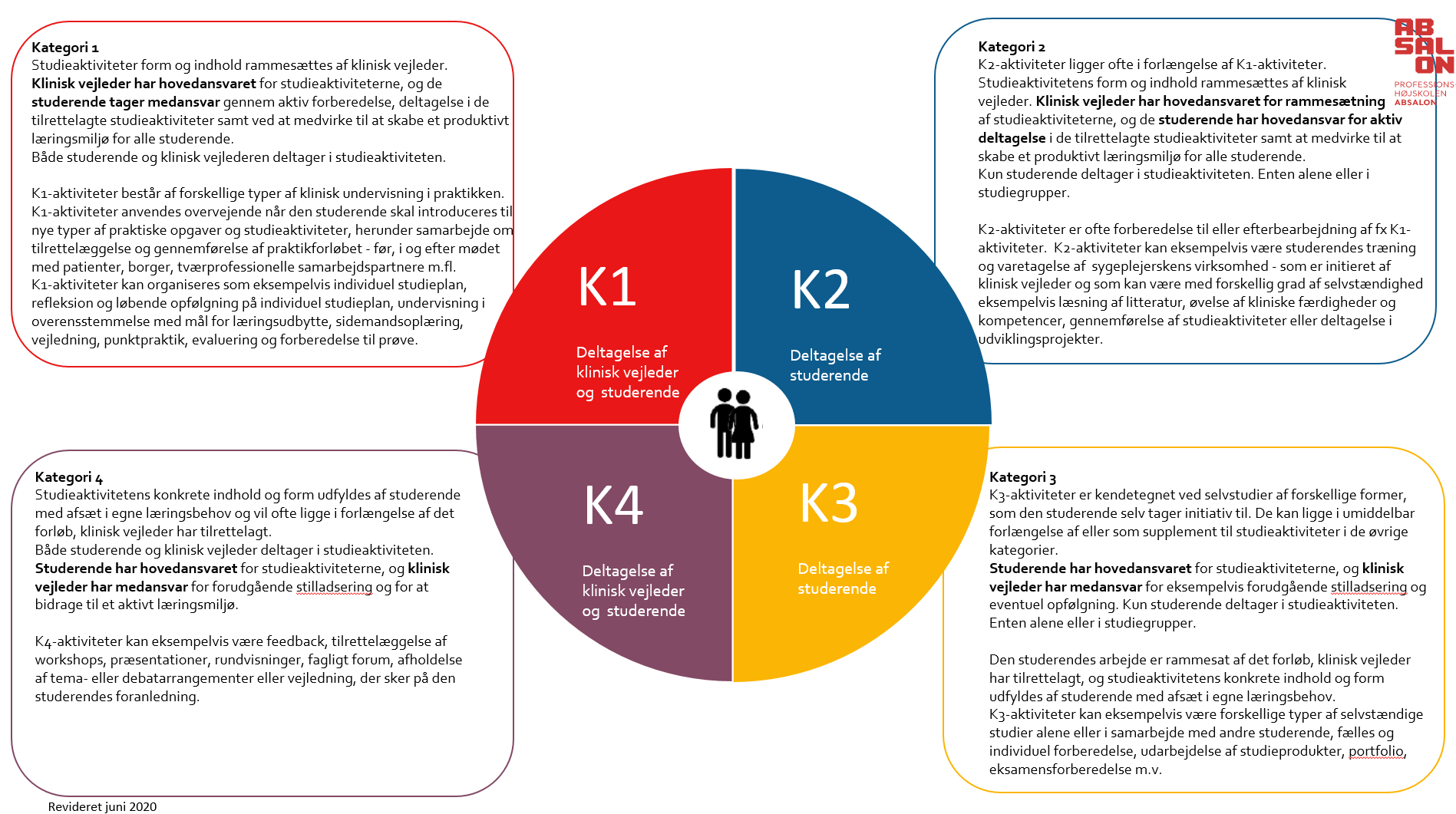 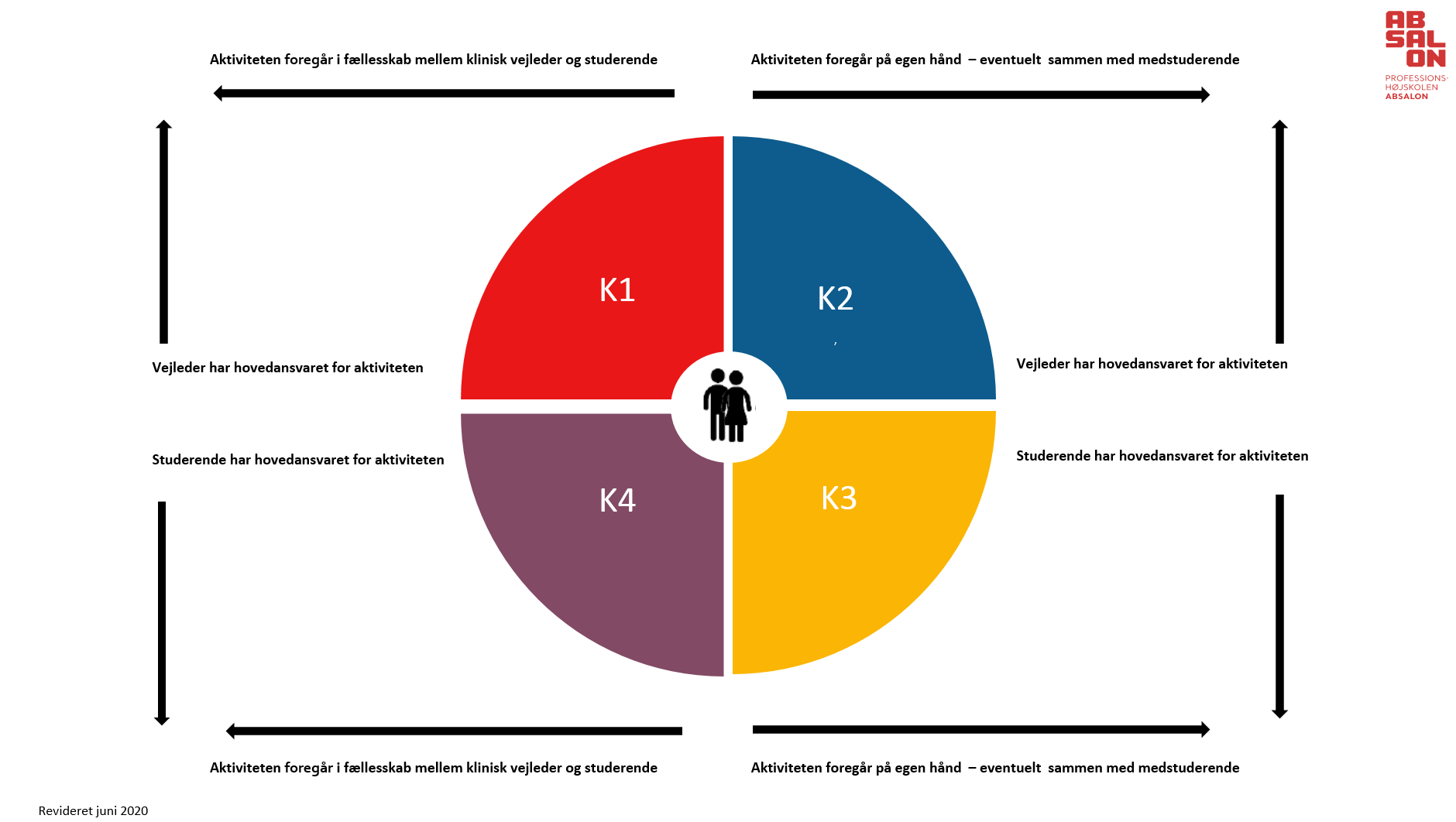 Bilag: Model for praktisk færdighedsudøvelse Ida Torunn Bjørks definition på begreberne:UgePraktiktidMandagTirsdagOnsdagTorsdagFredagLørdagSøndagI alt1Fremmødte timer i praktik1Egen studietid(11 timer )Emner:Emner:Emner:Emner:Emner:Emner:Emner:2 Fremmødte timer i praktik2 Egen studietid(11 timer)Emner:Emner:Emner:Emner:Emner:Emner:Emner:3 Fremmødte timer i praktik3 Egen studietid(11 timer)Emner:Emner:Emner:Emner:Emner:Emner:Emner:4 Fremmødte timer i praktik4 Egen studietid(11 timer)Emner:Emner:Emner:Emner:Emner:Emner:Emner:5 Fremmødte timer i praktik5 Egen studietid(11 timer)Emner:Emner:Emner:Emner:Emner:Emner:Emner:6 Fremmødte timer i praktik6 Egen studietid(11 timer)Emner:Emner:Emner:Emner:Emner:Emner:Emner:7 Fremmødte timer i praktik7 Egen studietid(11 timer)Emner:Emner:Emner:Emner:Emner:Emner:Emner:8 Fremmødte timer i praktik8 Egen studietid(11 timer)Emner:Emner:Emner:Emner:Emner:Emner:Emner:9Fremmødte timer i praktik9Egen studietid(11 timer)Emner:Emner:Emner:Emner:Emner:Emner:Emner:10Fremmødte timer i praktik10Egen studietid(11 timer)Emner:Emner:Emner:Emner:Emner:Emner:Emner:Sammentælling:Sammentælling:Fremmødte timer i praktik (min. 300 timer)Fremmødte timer i praktik (min. 300 timer)Fremmødte timer i praktik (min. 300 timer)Fremmødte timer i praktik (min. 300 timer)Egen studietid (min. 110 timer)Egen studietid (min. 110 timer)Egen studietid (min. 110 timer)Egen studietid (min. 110 timer)Sammentælling:Sammentælling:Antal timer:Dato:                                                                                                                                                                                                                                         Vejlederinitialer:Antal timer:Dato:                                                                                                                                                                                                                                         Vejlederinitialer:Antal timer:Dato:                                                                                                                                                                                                                                         Vejlederinitialer:Antal timer:Dato:                                                                                                                                                                                                                                         Vejlederinitialer: